Publicado en  el 12/12/2013 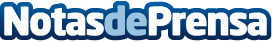 Amazon lanza un servicio de envío más rápido y con todos los trámites de aduanas ya incluidos para sus clientes de las Islas CanariasLos clientes de Amazon.es que compren un producto con destino a cualquier punto de las Islas Canarias ya pueden beneficiarse del servicio Amazon Global Express. Esta nueva modalidad de envío garantiza la entrega en 3 a 5 días laborables e incluye un servicio de tramitación y prepago de aduanas e impuestos.Datos de contacto:Amazon.esNota de prensa publicada en: https://www.notasdeprensa.es/amazon-lanza-un-servicio-de-envio-mas-rapido-y_2 Categorias: Canarias E-Commerce http://www.notasdeprensa.es